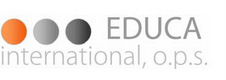 Program ERASMUS+ / praktické stážepro studenty / absolventy vysoké školy realizované konsorciem EDUCA INTERNATIONAL, o.p.s.PŘIHLÁŠKA PRO ABSOLVENTY 2021 - 2022	Souhlasím s tím, že v případě vyslání na praktickou stáž v rámci programu ERASMUS bude stáž organizačně a finančně zajišťovat konsorcium EDUCA INTERNATIONAL, o.p.s. Jsem si vědom, že jsem povinen absolvovat jazykový test před a po ukončení stáže.	Přihlášku schválenou ještě před ukončením studia pošlete na adresu: educaops@gmail.com.Dalšími dokumenty, které je třeba následně zaslat rovněž na adresu: educaops@gmail.com jsou:Learning Agreement for Traineeship (LA) podepsaný příslušnou vysokou školou a přijímající institucí, doklad o ukončení studia,doklad o zdravotním, úrazovém pojištění včetně repatriace a pojištění odpovědnosti za škodu na celé období stáže, je třeba absolvovat online vstupní jazykový test (OLS)  účastnit se jazykového kurzu je možno v libovolném jazyce zemí EU, pokud jste splnil test minimálně na B2, jinak je kurz přidělen automaticky v jazyce stáže, abyste mohl své jazykové znalosti zlepšit.Přijetí dokumentů bude potvrzeno prostřednictvím mailu a po vyřízení všech náležitostí stáže bude stážista vyzván k podpisu účastnické smlouvy, která je základním dokumentem pro obdržení grantu Erasmus+. Do smlouvy stážista doplní osobní a bankovní údaje a podepsanou ve 2 originálech jí zašle poštou na adresu Educy:EDUCA INTERNATIONAL, o.p.s.U Dvou srpů 2150 00  Praha 5Po ukončení stáže stážista: absolvuje závěrečný jazykový test (OLS), vyplní online závěrečnou zprávu o stáži zašle poštou originál firmou potvrzené a podepsané části Learning Agreementu „AFTER MOBILTY“, ve kterém je uvedena doba trvání stáže, která musí odpovídat době uvedené v účastnické smlouvě. Dokumenty a další podrobné informace o stážích včetně nabídek stáží v různých zemích EU naleznete na webových stránkách www.educaops.eu v sekci Stáže pro studenty http://educaops.eu/cs/staze-erasmus-pro-studenty/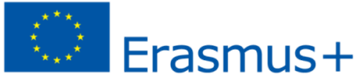 Jméno a příjmení:Datum narození:Občanství:Adresa bydliště pro zasílání pošty:Mail:Telefon:Název vysoké školy:Fakulta: Studovaný obor:V roce 2017-2018 ukončuji studium (Bc, Mgr, PhD.,... )Počet roků studia před vycestováním na stáž: Bc.        Mgr.         PhD.      jiné..........(VOŠ) Bc.        Mgr.         PhD.      jiné..........(VOŠ)Student se účastnil Erasmus studijního pobytu nebo stáže (počet měsíců a dní v aktuálním studijním cyklu, ve kterém se účastní stáže)  ANO (počet měsíců ……….   Počet dnů …………….)  NE  ANO (počet měsíců ……….   Počet dnů …………….)  NENázev a celá adresa zahraniční instituce (včetně směrovacího čísla) kde bude realizována praktické stáž:Organizace (zisková / nezisková):  Zisková instituce         Nezisková instituce  Zisková instituce         Nezisková institucePrávní forma (veřejná / soukromá): Ekonomický sektor:Velikost instituce: Veřejná instituce         Soukromá instituce.................................................  1-250;  250 a více Veřejná instituce         Soukromá instituce.................................................  1-250;  250 a vícePracovní jazyk stáže v zahraničí a z něj plynoucí povinný test v jazyce:Máte zájem o kurz (kurz je povinný v případě výsledku testu B1 a méně)?  ANO v jazyce .........................      NE   ANO v jazyce .........................      NE  Kontaktní osoba v zahraničí:  Email zahraniční instituce: Telefon zahraniční instituce:Období stáže (přesný datum):Od:   dd/mm/rrrrDo:  dd/mm/rrrrPŘÍLOHY:Příloha I: Learning Agreement (scan se všemi podpisy, po ukončení originál  Traineeship Certificate)Příloha II: Kopie dokladu o pojištění: zdravotním, úrazovém, repatriaci a odpovědnosti  za škodu Datum: ………………….           Podpis: …………………………………….Vyjádření vedení fakulty:S předloženou žádostí budoucího absolventa: souhlasím                         nesouhlasím          Vyjádření vedení fakulty:S předloženou žádostí budoucího absolventa: souhlasím                         nesouhlasím          Datum:Podpis:Vyjádření mezinárodního / zahraničního oddělení rektorátu vysoké školy:souhlasím s vysláním studenta / absolventa na praktickou stáž v rámci konsorcia EDUCA prostřednictvím EDUCA INTERNATIONAL, o.p.s.                              Vyjádření mezinárodního / zahraničního oddělení rektorátu vysoké školy:souhlasím s vysláním studenta / absolventa na praktickou stáž v rámci konsorcia EDUCA prostřednictvím EDUCA INTERNATIONAL, o.p.s.                              Datum:Podpis: